Lesson 16: God Almighty: Our Creator and Our FatherMemory workEither memorize the catechism answers below or the first 3 stanzas of the song on the back of this sheet. The melody of the song is that of Psalm 42 in the Book of Praise.26. Q. What do you believe when you say: I believe in God the Father almighty, Creator of heaven and earth?A. That the eternal Father of our Lord Jesus Christ,	who out of nothing created heaven and earth and all that is in them,	and who still upholds and governs them,	is my God and my Father.In Him I trust so completely	that He will provide me	with all I need.He is able to do so as almighty God, and willing also as a faithful Father.	27. Q. What do you understand by the providence of God?A. His almighty and ever present power,whereby He still upholds heaven and earth and all creatures,	and so governs them that all things,		come to us not by chance but by His fatherly hand.Homework1.(2) How long did it take God to create the whole universe? _____________________________2.(3) Look at the last line of answer 26 above. Which line of the Lord’s Prayer also reminds us of this	truth? ___________________________________________________________________________3.(3) Why is it such a great thing to say that the God of the Bible is your Father?	________________________________________________________________________________	________________________________________________________________________________	________________________________________________________________________________	________________________________________________________________________________	________________________________________________________________________________	________________________________________________________________________________4. (2) What does it mean to say that God is “Almighty”? _____________________________________	________________________________________________________________________________	________________________________________________________________________________	________________________________________________________________________________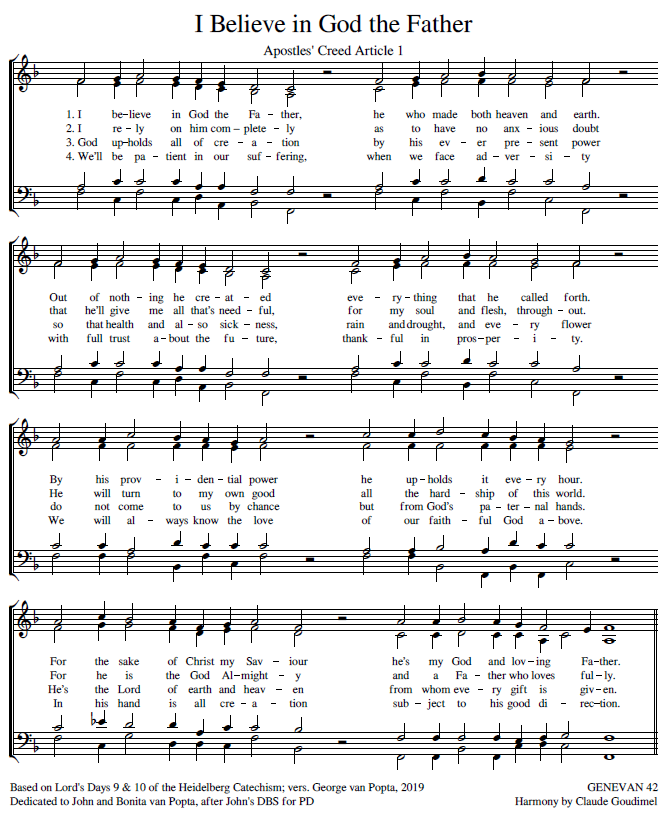 